                                                                                                        Thứ hai ngày 26 tháng 02 năm 2024Môn:                                                          Tiếng việtCHỦ ĐIỂM: CUỘC SỐNG ĐÔ THỊBài 03:                          TRẬN BÓNG TRÊN ĐƯỜNG PHỐ (T1+2)Tiết: 162+ 163A. YÊU CẦU CẦN ĐẠT:1. Kiến thức, kĩ năng:- Đọc trôi chảy câu chuyện. Phát âm đúng cac từ ngữ khó trong bài, ví dụ: giây lát, sững lại, lần này, xích lô, cái lưng, xin lỗi (MB); cánh trái, sút, vỉa hè, lảo đảo, khuỵu xuống, xích tới ,...(MT, MN).- Ngắt nghỉ hơi đúng. Biết thể hiện tình cảm, cảm xúc qua giọng đọc. - Hiểu những từ ngữ khó (bấm, cánh phải, dốc bóng, đứng tuổi, ...)- Hiểu ý nghĩa của bài đọc: Không được chơi bóng ở đường phố vì nguy hiểm cho bản thân và những người đi đường; phải tôn trọng luật giao thông; tôn trọng luật lệ, quy tắc chung của cộng đồng.- Phát triển năng lực văn học: + Nhận biết được những chi tiết và rút ra được ý nghĩa của câu chuyện.+ Hiểu cảm xúc của nhân vật trong câu chuyện.+ Tự rút ra được bài học cho bản thân.2. Năng lực:- Năng lực tự chủ, tự học: lắng nghe, đọc bài và trả lời các câu hỏi. Nêu được nội dung bài.- Năng lực giải quyết vấn đề và sáng tạo: tham gia trò chơi, vận dụng.- Năng lực giao tiếp và hợp tác: tham gia đọc trong nhóm, thảo luận nhóm cùng các bạn.3. Phẩm chất:- Phẩm chất trách nhiệm: Có ý thức tuân thủ luật giao thông cũng như các nguyên tắc, quy định trong cộng đồng. Giữ trật tự, học tập nghiêm túc.- Phẩm chất chăm chỉ: Chăm chỉ đọc bài, trả lời câu hỏi.B. ĐỒ DÙNG DẠY HỌC :1.Giáo viên:- Kế hoạch bài dạy, bài giảng Power point.2.Học sinh:- SGK và các thiết bị, học liệu phụ vụ cho tiết dạy.C. HOẠT ĐỘNG DẠY HỌC:D. ĐIỀU CHỈNH SAU BÀI DẠY:................................................................................................................................................................................................................................................................................................................TLHoạt động của giáo viênHoạt động của học sinh5’1. Hoạt động mở đầu.- Mục tiêu: + Tạo không khí vui vẻ, phấn khởi trước giờ học.+ Kiểm tra kiến thức đã học ở bài đọc trước.- Cách tiến hành:1. Hoạt động mở đầu.- Mục tiêu: + Tạo không khí vui vẻ, phấn khởi trước giờ học.+ Kiểm tra kiến thức đã học ở bài đọc trước.- Cách tiến hành:- GV giới thiệu một số hình ảnh về những cầu thủ bóng đá “nhí”+ Lớp mình có những bạn nào thích bóng đá?+ Có những bạn nào thích xem bóng đá?- GV dẫn dắt vào bài mới: Bóng đá được coi là môn thể thao “vua” đấy các em ạ. Nhiều bạn nhỏ rất thích bóng đá, nhất là các bạn nam. Chơi bóng đá rất tốt. Nhưng khi chơi chúng ta cần lưu ý giữ an toàn cho bản thân và những người xung quanh. Bài đọc “Trận bóng trên đường phố” hôm nay lớp mình sẽ cho các em thêm những lời khuyên rất bổ ích đấy. Chúng ta cùng vào bài học nhé!GV ghi tên bài lên bảng, gọi HS đọc.HS quan sát ảnhHS trả lờiHS lắng nghe2HS đọc, cả lớp ghi vở.15’2. Hoạt động hình thành kiến thức mới:- Mục tiêu: - Đọc trôi chảy câu chuyện. Phát âm đúng cac từ ngữ khó trong bài, ví dụ: giây lát, sững lại, lần này, xích lô, cái lưng, xin lỗi (MB); cánh trái, sút, vỉa hè, lảo đảo, khuỵu xuống, xích tới ,...(MT, MN).- Ngắt nghỉ hơi đúng. Biết thể hiện tình cảm, cảm xúc qua giọng đọc. - Hiểu những từ ngữ khó (bấm, cánh phải, dốc bóng, đứng tuổi, ...)- Hiểu ý nghĩa của bài đọc: Không được chơi bóng ở đường phố vì nguy hiểm cho bản thân và những người đi đường; phải tôn trọng luật giao thông; tôn trọng luật lệ, quy tắc chung của cộng đồng.- Phát triển năng lực văn học: + Nhận biết được những chi tiết và rút ra được ý nghĩa của câu chuyện.+ Hiểu cảm xúc của nhân vật trong câu chuyện.+ Tự rút ra được bài học cho bản thân.- Cách tiến hành:2. Hoạt động hình thành kiến thức mới:- Mục tiêu: - Đọc trôi chảy câu chuyện. Phát âm đúng cac từ ngữ khó trong bài, ví dụ: giây lát, sững lại, lần này, xích lô, cái lưng, xin lỗi (MB); cánh trái, sút, vỉa hè, lảo đảo, khuỵu xuống, xích tới ,...(MT, MN).- Ngắt nghỉ hơi đúng. Biết thể hiện tình cảm, cảm xúc qua giọng đọc. - Hiểu những từ ngữ khó (bấm, cánh phải, dốc bóng, đứng tuổi, ...)- Hiểu ý nghĩa của bài đọc: Không được chơi bóng ở đường phố vì nguy hiểm cho bản thân và những người đi đường; phải tôn trọng luật giao thông; tôn trọng luật lệ, quy tắc chung của cộng đồng.- Phát triển năng lực văn học: + Nhận biết được những chi tiết và rút ra được ý nghĩa của câu chuyện.+ Hiểu cảm xúc của nhân vật trong câu chuyện.+ Tự rút ra được bài học cho bản thân.- Cách tiến hành:* Hoạt động 1: Đọc thành tiếng.- GV đọc mẫu: Đọc diễn cảm, nhấn giọng ở những từ ngữ giàu sức gợi tả, gợi cảm. - GV HD đọc: Đọc trôi chảy toàn bài, ngắt nghỉ đúng.- Gọi 1 HS đọc toàn bài.- GV chia đoạn: (3 đoạn)+ Đoạn 1: Từ đầu đến cả bọn chạy tán loạn. (Trận bóng gây nguy hiểm cho người chơi bóng)+ Đoạn 2: Tiếp đến Đám học trò sợ hãi bỏ chạy. (Trận bóng gây nguy hiểm cho người đi đường)+ Đoạn 3: Phần còn lại (Sự ân hận của Quang)- GV gọi HS đọc nối tiếp theo đoạn.- Luyện đọc từ khó: giây lát, sững lại, lần này, xích lô, cái lưng, xin lỗi …- Luyện đọc câu:  Cậu bỗng thấy cái lưng còng của ông cụ / sao giống lưng ông nội thế. // Cậu vừa chạy theo chiếc xích lô,/ vừa mếu máo: // “Ông ơi…!// Cụ ơi…!// Cháu xin lỗi cụ.//”- Luyện đọc đoạn: GV tổ chức cho HS luyện đọc đoạn theo nhóm 3.- GV nhận xét các nhóm.* Hoạt động 2: Đọc hiểu.- GV gọi HS đọc và trả lời lần lượt 4 câu hỏi trong sgk. GV nhận xét, tuyên dương. - GV hỗ trợ HS gặp khó khăn, lưu ý rèn cách trả lời đầy đủ câu.+ Câu 1: Tìm đoạn văn ứng với mỗi ý:Trận bóng gây nguy hiểm cho người chơi bóng.Sự ân hận của QuangTrận bóng gây nguy hiểm cho người đi đường.+ Câu 2: Vì sao Quang cảm thấy ân hận? Tìm những chi tiết thể hiện điều đó.+ Câu 3: Em có đồng tình với hành động chơi bóng trên đường phố không? Vì sao?+ Câu 4: Qua câu chuyện, em rút ra bài học gì?- GV kết nối mở rộng vấn đề đặt ra trong bài học:? Qua bài học này, em có mong muốn gì?- GV mời HS nêu nội dung bài.- GV Chốt: Các bạn sẽ nhận ra sai lầm của mình, không đá bóng, chơi đùa trên đường phố hay những nơi nguy hiểm khác, chỉ đá bóng ở những nơi cho phép; có thêm những khu vui chơi an toàn cho thiếu nhi để các bạn được giải trí và rèn luyện sức khỏe. Không được chơi bóng ở đường phố vì nguy hiểm cho bản thân và những người đi đường; phải tôn trọng luật giao thông; tôn trọng luật lệ, quy tắc chung của cộng đồng.- Hs lắng nghe.- HS lắng nghe cách đọc.- 1 HS đọc toàn bài.- HS quan sát- HS đọc nối tiếp theo đoạn.- HS đọc từ khó.- 2-3 HS đọc câu.- HS luyện đọc theo nhóm 3.- HS trả lời lần lượt các câu hỏi:Câu 1:Trận bóng gây nguy hiểm cho người chơi bóng. – Đoạn 1Sự ân hận của Quang – Đoạn 3Trận bóng gây nguy hiểm cho người đi đường. – Đoạn 2Câu 2: Quang ân hận vì việc làm của mình đã gây ra hậu quả nghiêm trọng (quả bóng đập vào đầu cụ già, khiến cụ ngã). Chi tiết cho thấy diều này: Quang chạy theo chiếc xích lô chở cụ và mếu máo nói: “Ông ơi! Cụ ơi...!Cháu xin lỗi cụ.”Câu 3: Không đồng tình, vì đây là hành động vi phạm an toàn giao thông, có thể gây nguy hiểm cho người chơi bóng và những người xung quanh.Câu 4:Không được đá bóng trên đường phố vì có thể gây ra tai nạn cho chính mình và cả cho những người đi đường/ Cần tuân thủ luật lệ giao thông; tuân thủ các quy định ở nơi công cộng,...- HS trả lời theo suy nghĩ của mình.- 1 -2 HS nêu nội dung bài theo suy nghĩ của mình.3. Hoạt động luyện tập – thực hành:- Mục tiêu:+ Nhận biết, nêu được tác dụng của dấu ngoặc kép,.+ Biết vận dụng để đặt câu sử dụng dấu ngoặc kép.+ Phát triển năng lực ngôn ngữ.- Cách tiến hành:3. Hoạt động luyện tập – thực hành:- Mục tiêu:+ Nhận biết, nêu được tác dụng của dấu ngoặc kép,.+ Biết vận dụng để đặt câu sử dụng dấu ngoặc kép.+ Phát triển năng lực ngôn ngữ.- Cách tiến hành:1. Tìm các dấu ngoặc kép trong bài. Mỗi dấu ngoặc kép đó được dùng để làm gì?- GV yêu cầu HS đọc đề bài.- GV giao nhiệm vụ làm việc nhóm 2- GV mời đại diện nhóm trình bày.- GV mời các nhóm nhận xét.- GV nhận xét tuyên dương.2. Truyện vui sau đây còn thiếu một số dấu ngoặc kép để đánh dấu những từ ngữ hoặc câu được trích dẫn. Em hãy chỉ ra những chỗ cần có dấu ngoặc kép.Đặt câuHùng: - Bài đọc trên có từ mếu máo. Bạn hãy đặt một câu với từ đó!Hiếu:- Câu của mình là: Bạn Quang chạy theo xích lô, vừa khóc vừa nói.Hùng:- Nhưng câu đó chưa có từ cần đặt.Hiếu:- Có mà: Vừa khóc vừa nói có nghĩa là mếu máo rồi!Hà Thu- GV yêu cầu HS đọc đề bài.- GV gọi 2 HS vào vai nhân vật Hùng và Hiếu đọc nối tiếp truyện vui.- GV giao nhiệm vụ làm việc chung cả lớp- GV mời HS trình bày.- GV mời HS khác nhận xét.- GV nhận xét tuyên dương, chốt đáp án đúng:Đặt câuHùng: - Bài đọc trên có từ “mếu máo”. Bạn hãy đặt một câu với từ đó!Hiếu:- Câu của mình là: “Bạn Quang chạy theo xích lô, vừa khóc vừa nói.”.Hùng:- Nhưng câu đó chưa có từ cần đặt.Hiếu:- Có mà: Vừa khóc vừa nói có nghĩa là “mếu máo” rồi!- GV y/cầu HS nhắc lại tác dụng của dấu ngoặc kép? - GV nhận xét tuyên dương.Lòng ghép tiết học thư viện-Giáo viên giáo dục HS thông qua cuốn sách cô học trò giỏi giang của tác giả Hàn Huy Quang.-GV kể cho HS biết câu chuyên “cô học trò giỏi giang”-Qua câu chuyện em suy nghĩ về điều gì?-GV cho HS phân vai đống nhân vật An,thầy giáo,ông bà ngoại và bạn bè.-GV nhận xét tuyên dương.	-GV giáo dục HS một lần nữa Câu chuyện "Cô học trò giỏi giang" là một bài học về lòng hiếu học, sự chăm chỉ và ý chí vươn lên trong cuộc sống.Các con phải biết cố gắng phấn đấu vươn lên trong học tập,không ngại khó khăn ,gian khó giống như bé An trong câu chuyện vậy.- 1-2 HS đọc yêu cầu bài.- HS làm việc nhóm 2, thảo luận và trả lời câu hỏi.- Đại diện nhóm trình bày:+ “Ông ơi...! Cụ ơi...! Cháu xin lỗi cụ.”.+ Dấu ngoặc kép đó dùng để đánh dấu lời nói trực tiếp của nhân vật Quang, đi liền sau dấu hai chấm. + Tiếng “kít...ít” là âm thanh của phanh xe; do đó, cũng được đánh dấu bằng dấu ngoặc kép như lời của nhân vật.- Đại diện các nhóm nhận xét.- 1-2 HS đọc yêu cầu bài.- 2 HS đọc, cả lớp đọc thầm.- HS làm việc chung cả lớp: suy nghĩ đặt dấu ngoặc kép vào đoạn truyện vui cho phù hợp. - Một số HS trình bày theo kết quả của mìnhHS quan sát, chữa bàiHS trả lời: Dùng để đánh dấu từ ngữ hoặc câu văn được trích dẫn.+ HS lắng nghe+HS trả lời+Câu chuyện "Cô học trò giỏi giang" là một bài học về lòng hiếu học, sự chăm chỉ và ý chí vươn lên trong cuộc sống. Câu chuyện cũng cho thấy vai trò quan trọng của giáo dục trong việc giúp đỡ những học sinh có hoàn cảnh khó khăn. -HS đóng lại tiểu phẩm. -Lắng nghe,rút kinh nghiệm.4. Hoạt động vận dụng, trải nghiệm:- Mục tiêu:+ Củng cố những kiến thức đã học trong tiết học để học sinh khắc sâu nội dung.+ Vận dụng kiến thức đã học vào thực tiễn.+ Tạo không khí vui vẻ, hào hứng, lưu luyến sau khi học xong bài học.+ Phát triển năng lực ngôn ngữ.- Cách tiến hành:4. Hoạt động vận dụng, trải nghiệm:- Mục tiêu:+ Củng cố những kiến thức đã học trong tiết học để học sinh khắc sâu nội dung.+ Vận dụng kiến thức đã học vào thực tiễn.+ Tạo không khí vui vẻ, hào hứng, lưu luyến sau khi học xong bài học.+ Phát triển năng lực ngôn ngữ.- Cách tiến hành:- GV tổ chức vận dụng để củng cố kiến thức và vận dụng bài học vào tực tiễn cho học sinh.+ Cho HS quan sát video tình huống các bạn học sinh chơi ở những nơi nguy hiểm để các em xử lý tình huống và đưa ra lời khuyên cho các bạn và rút ra bài học.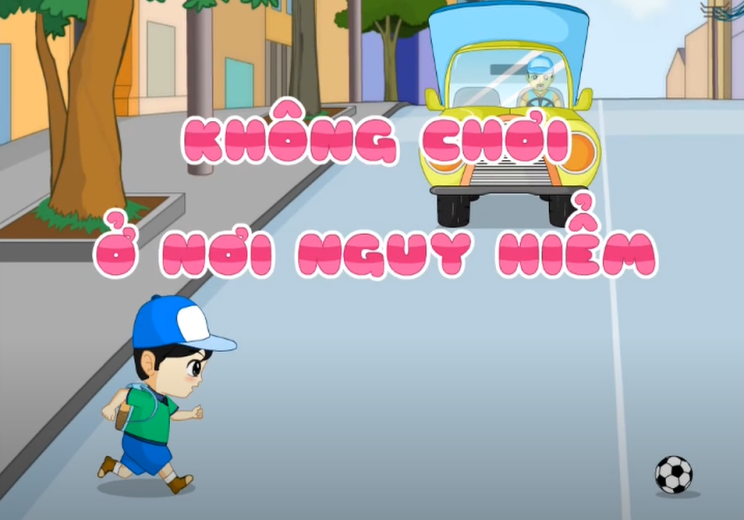 (Video youtube:https://www.youtube.com/watch?v=jak70P8-gJA+ GV nêu câu hỏi trong video các bạn nhỏ chơi đá bóng ở đâu?+ Em sẽ khuyên các bạn nhỏ điều gì?- Nhắc nhở các em: Không nên chơi ở những nơi nguy hiểm như: Ao hồ, sông ngòi, gần những tiết bị dẫn truyền điện hay trên đường phố. - Nhận xét, tuyên dương- Nhận xét tiết học, dặt dò bài về nhà.- HS tham gia để vận dụng kiến thức đã học vào thực tiễn.- HS quan sát video.+ Trả lời các câu hỏi.- Lắng nghe, rút kinh nghiệm.